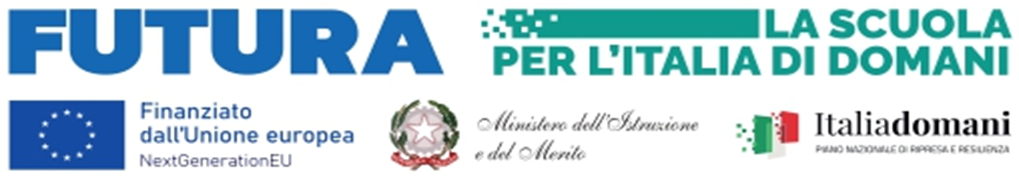 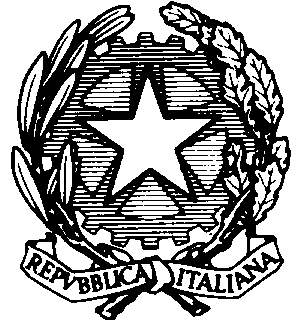 MINISTERO DELL’ISTRUZIONE E DEL MERITOUFFICIO SCOLASTICO REGIONALE PER IL LAZIOLiceo Classico e Liceo delle Scienze Umane “ANCO MARZIO”Centrale Via Capo Palinuro, 72 – Succ. Via Capo Sperone, 50 - 00122 Roma -  Succ. Via Domenico Baffigo 143- 00121 Roma Tel 06121122245-  rmpc030006@istruzione.it - rmpc030006@pec.istruzione.it - www.liceoancomarzio.edu.it –C.F.80213050588ALLEGATO 3 Al Dirigente scolasticoLiceo Classico e delle Scienze Umane Anco MarzioOggetto: SCHEDA PROGETTUALE Il/La sottoscritto/a come identificato/a in base all’Allegato A, presa visione dell’Avviso di selezione, in relazione al Percorso di orientamento con il coinvolgimento delle famiglie, propone la seguente traccia programmatica:Roma 																			IL DICHIARANTE								                      _____________________________________Descrizione e contenuti ObiettiviMetodologia e innovativitàDocumentazione didattico formativa e strumenti che saranno utilizzati Modalità di verifica e valutazione per il raggiungimento degli obiettivi Strumenti  e risorse 